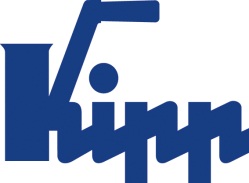 Пресс-релиз 	Зульц-на-Неккаре, июль 2017Новый стиль, прежняя функциональностьПродукция KIPP из нержавеющей стали — теперь матированнаяЗажимные рукоятки, эксцентриковые рычаги, бугельные ручки — большинство деталей управления KIPP теперь доступно в элегантном исполнении из нержавеющей стали. Изделия с матированной поверхностью, подвергнутые пескоструйной обработке, станут практичным и привлекательным дополнением к продукции — нержавеющим, устойчивым и стильным. В гигиенических целях в пищевой и химической промышленности рекомендуется использовать продукцию из нержавеющей стали. Благодаря большому сроку службы и возможности очистки она используется при производстве оборудования и машин, а также вне помещений. Продукция из нержавеющей стали широко применяется при производстве автомобилей, складского и производственного оборудования. Здесь в полной мере раскрываются преимущества материала: благодаря матированной поверхности новые детали управления отличаются более элегантным внешним видом, чем детали в полированном исполнении. Кроме того, материал не дает бликов, что является неоспоримым преимуществом при использовании деталей в установках, работающих с оптическими сенсорами. Теперь HEINRICH KIPP WERK предлагает все практичные звездчатые и крестообразные рукоятки из нержавеющей стали и с наружной резьбой. Болты с резьбой соединяются с корпусом механическим способом с помощью поперечного штифта. Благодаря этому обеспечивается повышенный крутящий момент. Новая продукция KIPP из нержавеющей стали теперь доступна на складе. Количество знаков с учетом пробелов:Заголовок:	57 знаковПодзаголовок:	37 знаковТекст:	1 408 знаковВсего:	1 502 знаковHEINRICH KIPP WERK KGБорис Королев, экспортHeubergstraße 272172 Sulz am Neckar, ГерманияТелефон: +49 7454 793-7949E-Mail: boris.korolev@kipp.com Дополнительная информация и фотографии для прессыСм. www.kippcom.ru, регион: Германия, рубрика: новости/прессаФотография	Авторские права на иллюстрацию: при публикации в отраслевых средствах массовой информации лицензирование и выплата гонорара не требуются. Пожалуйста, указывайте первоначальный источник информации. Продукция KIPP из нержавеющей стали — теперь матированная. Foto: KIPP 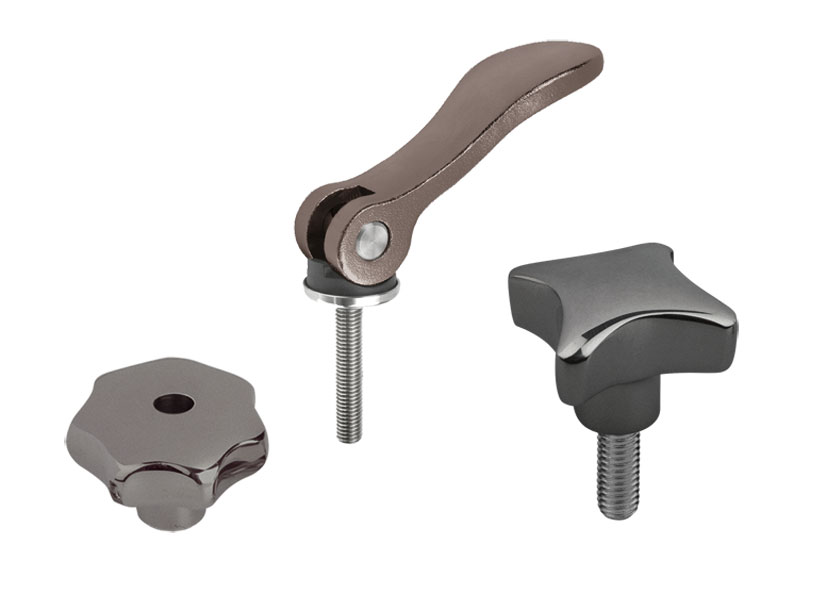 Файл фотографии: KIPP-Edelstahlprodukte-gestrahlt.jpg